ONEIDA JUDICIARY FEE SCHEDULE FOR CASE ACTIONS AND OTHER FEESEFFECTIVE OCTOBER 1, 2021ALL FEES ARE NONREFUNDABLEPAYMENT OPTIONS:  CASH, MONEY ORDERS, CASHIER’S CHECK, PERSONAL CHECKS, DEBIT & CREDIT CARDS            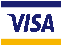 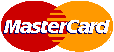 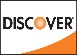 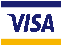 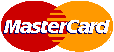 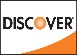 TRIAL COURTFEEGENERAL CIVIL CASE$50.00SMALL CLAIMS ($5,000 OR LESS)$50.00GARNISHMENT                                                -ADMINISTRATIVE FEE:$25.00$1.00TRIBAL EMPLOYMENT CASES$25.00STIPULATIONSNo FeeTEMPORARY RESTRAINING ORDER (TRO) &INJUNCTION$50.00TRO SECURITY DEPOSITTBD CASE BY CASEFAMILY COURTFEEDIVORCE/LEGAL SEPARATION/ANNULMENT$100.00OTHER MOTIONS & PETITIONS$25.00STIPULATIONSNO FEEGUARDIAN AD LITEMTBD CASE BY CASECOURT OF APPEALSFEEGENERAL APPELLATE FILING$100.00DEPOSIT/BONDTBD CASE BY CASEOTHERFEECOURT RECORD(S)$1.00/PAGECERTIFIED TRANSCRIPT PREPARATION**DEPOSIT REQUIRED BASED ON ESTIMATION$2.00 PER PAGE PROCESSING PLUS, FEE OF $1.00 PER PAGE COPYINGAUDIO CD OF HEARING(Not Available for Family Court or Closed Hearings)$20.00 PROCESSING FEE, PLUS $3.00 PER CD$3.00 MAILING FEE IF REQUESTEDNOTARIZE DOCUMENTNO CHARGEADMISSION TO PRACTICEFEEATTORNEY$100.00LAY ADVOCATE$50.00PLEASE NOTE:  ANY REQUESTS FOR FEE WAIVER REQUIREFEE WAIVER FORM, and        PROOF OF ECONOMIC HARDSHIP